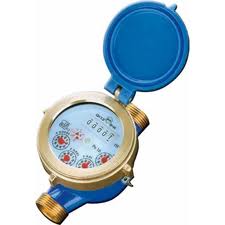 IN CASO DI VERIFICA METRICA DEL CONTATORE DA EFFETTUARSI PRESSO LABORATORIO Informazioni sulle modalità operative della verifica, tempi di risposta ed oneriLa verifica del contatore presso l’Utenza sarà effettuata entro 10 giorni lavorativi dalla data di ricevimento della richiesta dell’utente finale concordando un appuntamento; l’esito della stessa sarà comunicato all’Utente entro 10 giorni lavorativi dall’intervento. Tale verifica viene svolta mediante utilizzo di uno specifico strumento di misura che quantifica lo scostamento su un volume campione di 100l e prevede anche un’ispezione visiva dello stato di conservazione del contatore. Si ricorda inoltre che gli oneri della verifica in loco saranno a carico dell’utente nella misura forfetaria di € 25,00 se la verifica dovesse avere esito negativo, cioè qualora la media degli scostamenti risultasse compresa nella fascia di tolleranza del ± 3%.Nel caso di verifica metrica presso laboratorio specializzato, stante la necessità di effettuare la stessa presso laboratorio qualificato, l’esito della verifica sarà comunicato entro 30 giorni lavorativi dalla data di effettuazione della verifica in laboratorio, fermo restando la facoltà per l’utente di essere presente alla prova in laboratorio.Si ricorda inoltre che gli oneri della verifica metrica presso laboratorio esterno qualificato saranno a carico dell’Utente nella misura forfetaria di € 250,00 se la verifica metrica dovesse avere esito negativo, cioè qualora la media degli scostamenti risultasse compresa nella fascia di tolleranza del ± 3%.Qualora in seguito a verifica il contatore risulti guasto o malfunzionante Irisacqua procederà alla sostituzione dello stesso  provvedendo  a ricostruire i consumi erroneamente misurati sulla base dei consumi medi degli ultimi tre anni ovvero, in mancanza di questi, sulla base dei consumi medi annui degli utenti caratterizzati dalla stessa tipologia d’uso.
ALLEGARE DOCUMENTO D’IDENTITÀ VALIDOSpett.le Irisacqua srl               Via IX Agosto, 15               34170 Gorizia (GO)               Fax 0481-593410               Pec segreteria@irisacqua.telecompost.itMODULO RICHIESTA VERIFICA CONTATOREMODULO RICHIESTA VERIFICA CONTATOREMODULO RICHIESTA VERIFICA CONTATORENome e Cognome / Ragione socialeNome e Cognome / Ragione socialeNome e Cognome / Ragione socialeResidenza / Sede legaleResidenza / Sede legaleResidenza / Sede legaleTelefonoTelefonoIndirizzo mail  TITOLARE DELL’UTENZA                ALTRO (specificare)  ALTRO (specificare)UBICAZIONE FORNITURAIndirizzo fornituraCODICE SERVIZIO                                                       MATRICOLA CONTATORE CHIEDELA SOSTITUZIONE DEL CONTATORE AL COSTO DI € 150,00 SENZA RICALCOLO DELLE BOLLETTE PRECEDENTEMENTE EMESSELA VERIFICA IN LOCO DEL CORRETTO FUNZIONAMENTO DEL CONTATORE EVENTUALE ADDEBITO DEGLI ONERI PARI A € 25,00 IN CASO DI ESITO NEGATIVOLA VERIFICA METRICA DEL CONTATORE DA EFFETTUARSI PRESSO LABORATORIO QUALIFICATO CON EVENTUALE ADDEBITO DEGLI ONERI PARI A € 250,00 IN CASO DI ESITO NEGATIVODESIDERO PRESENZIARE ALLA PROVA DI VERIFICA:     SI           NO Data……………………………………………………………..Firma Utente ……………………………………..…………………